В годовщину полного снятия блокады Ленинграда памятные мероприятия проходят по всей России27 января 2020г на дошкольном отделении прошли литературные вечер «900 дней блокады»Педагоги постарались расширить представление детей о героическом подвиге жителей блокадного Ленинграда в годы Великой отечественной войны, обогатить знания о героическом прошлом нашего города; развивать интонационную выразительность речи при чтении стихов. Познакомили детей с музыкальными произведениями военной тематики.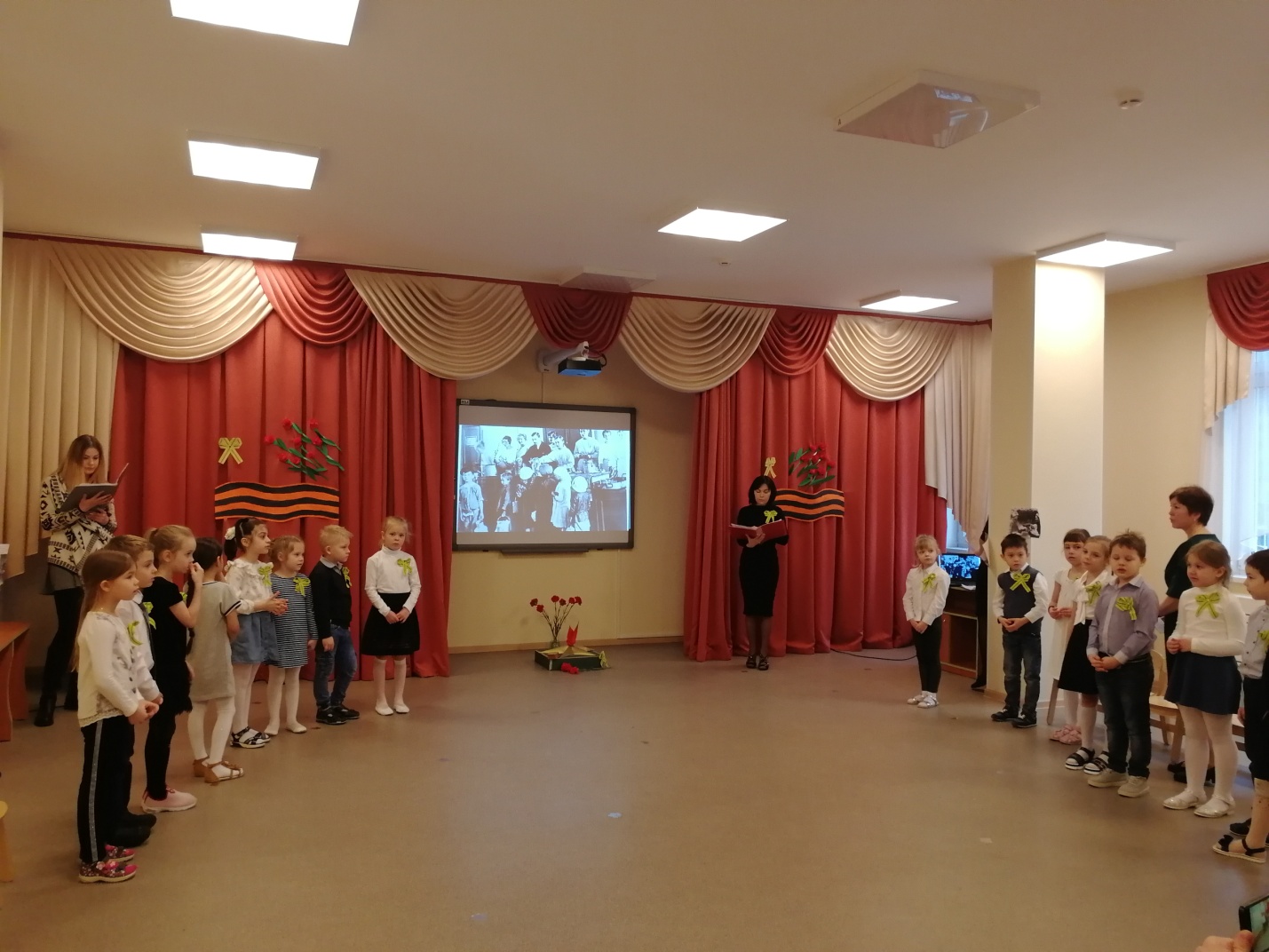 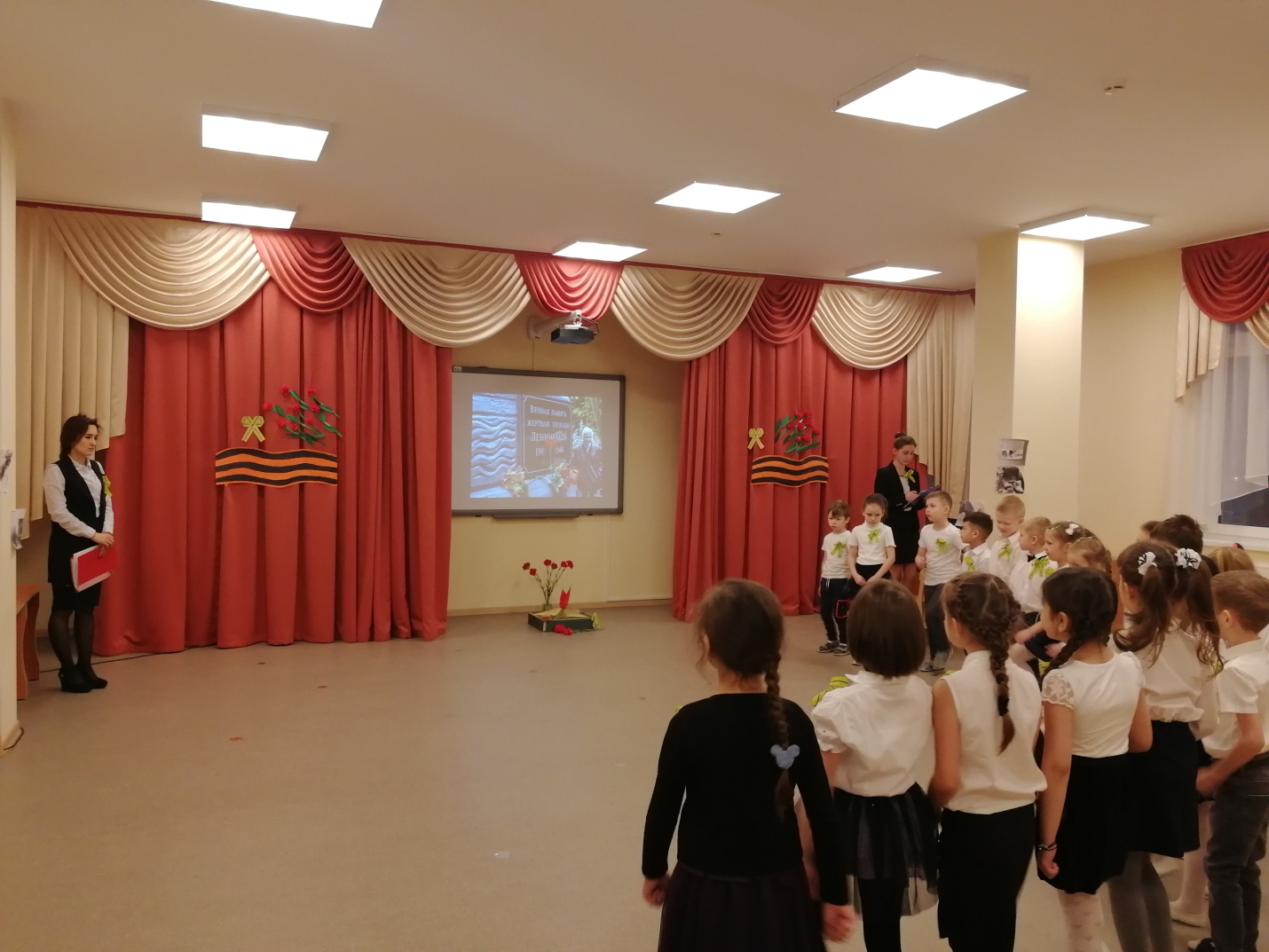 Дети и родители прочли памятные произведения о блокадном городе.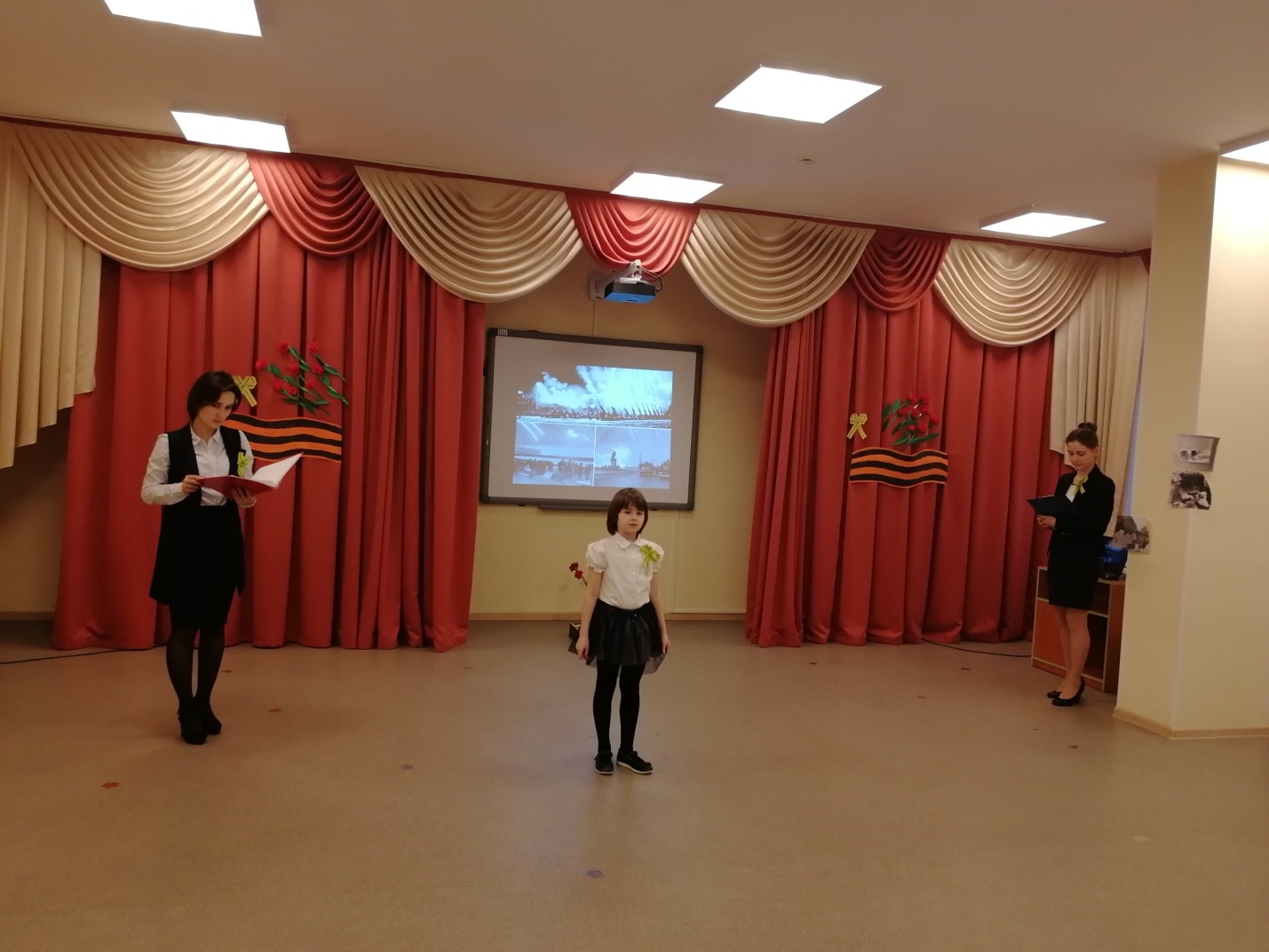 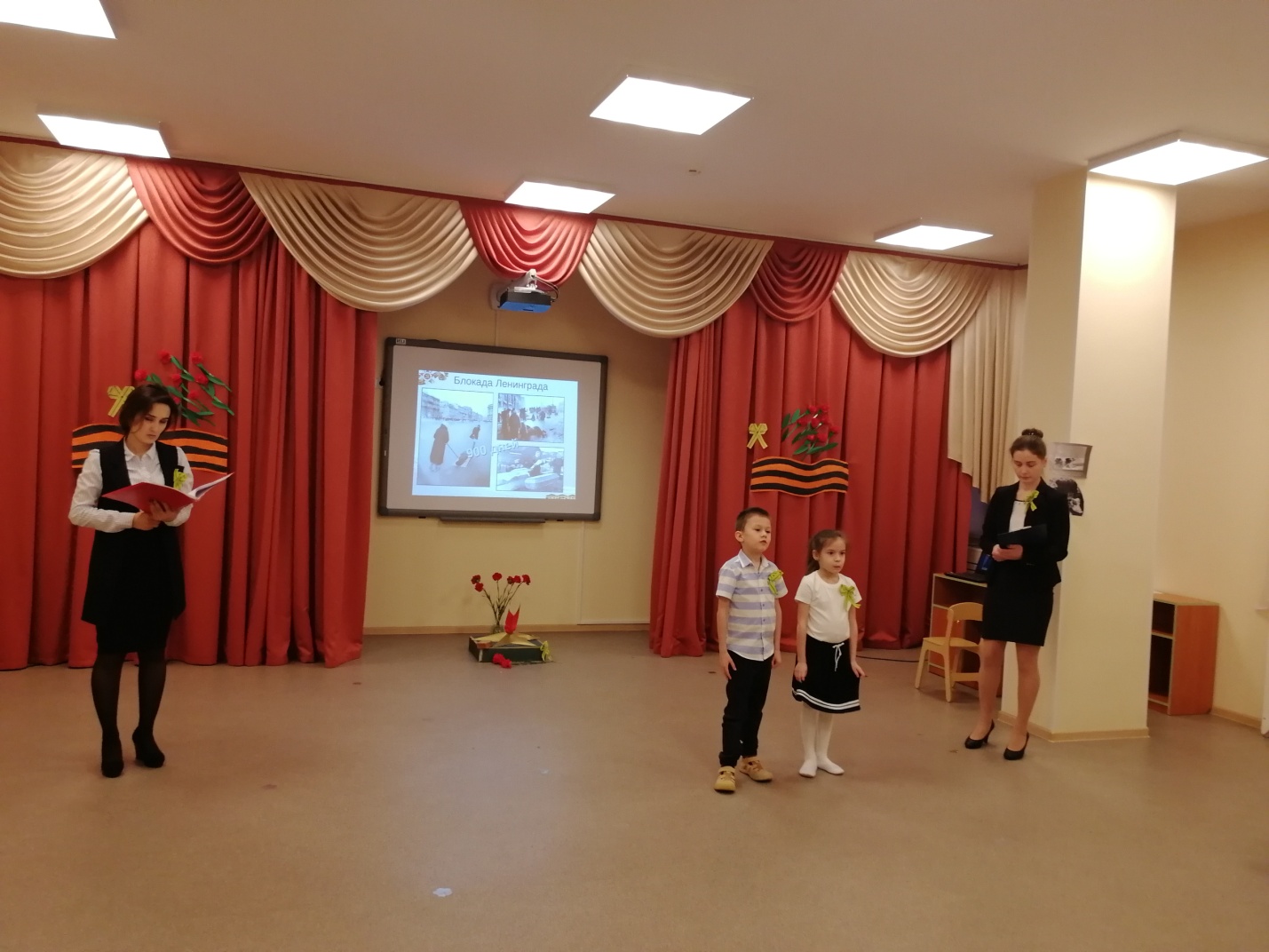 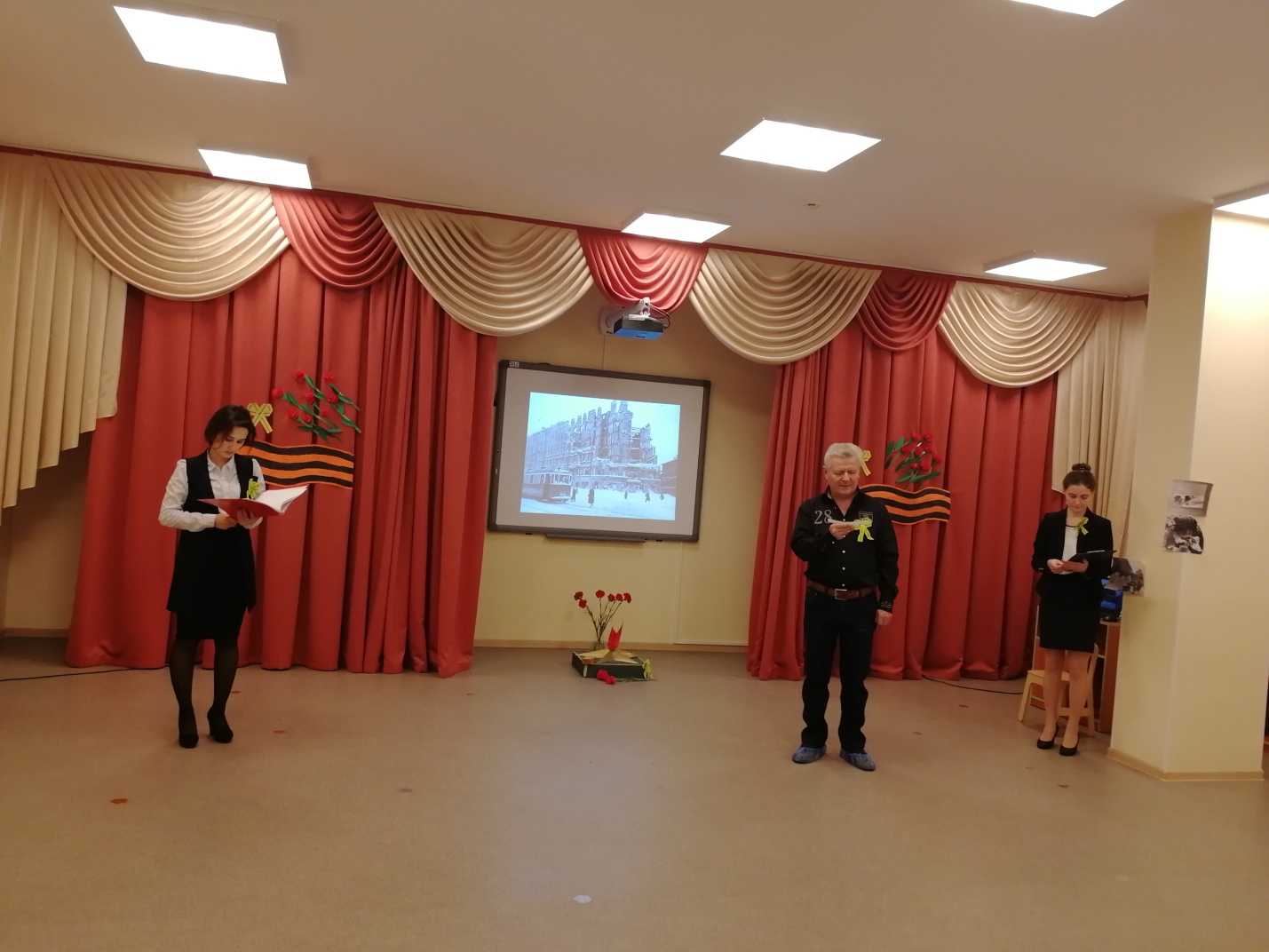 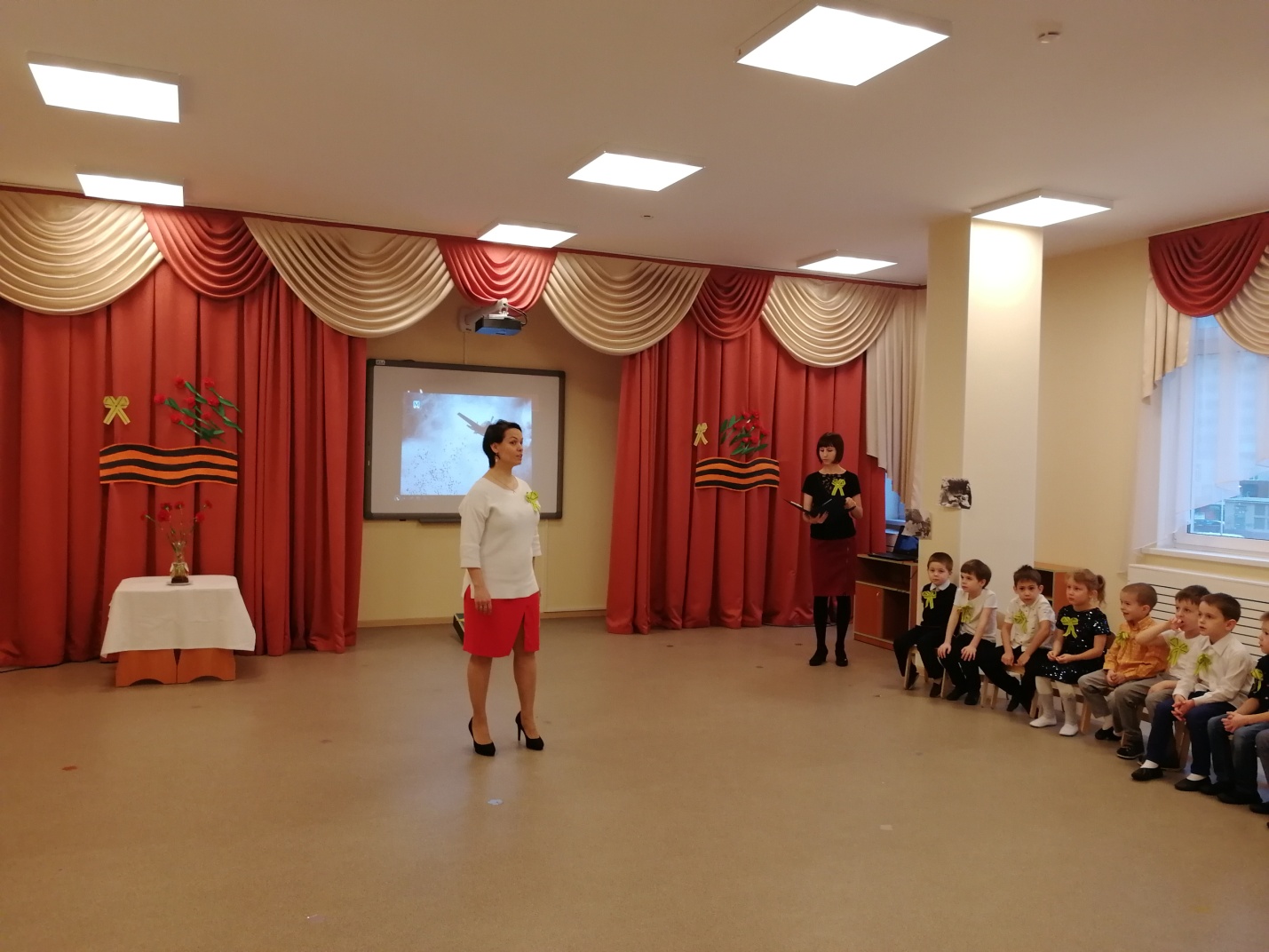 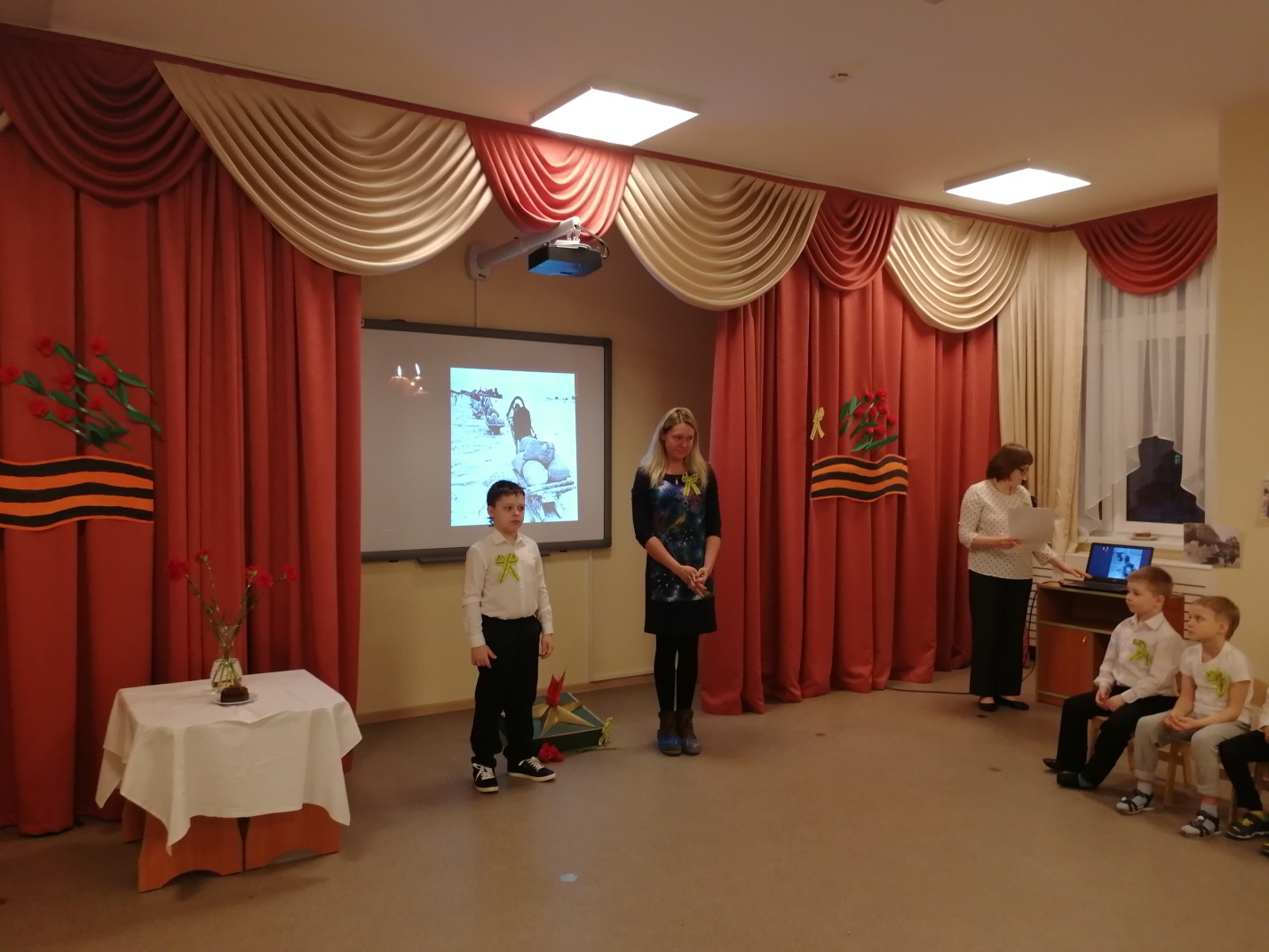 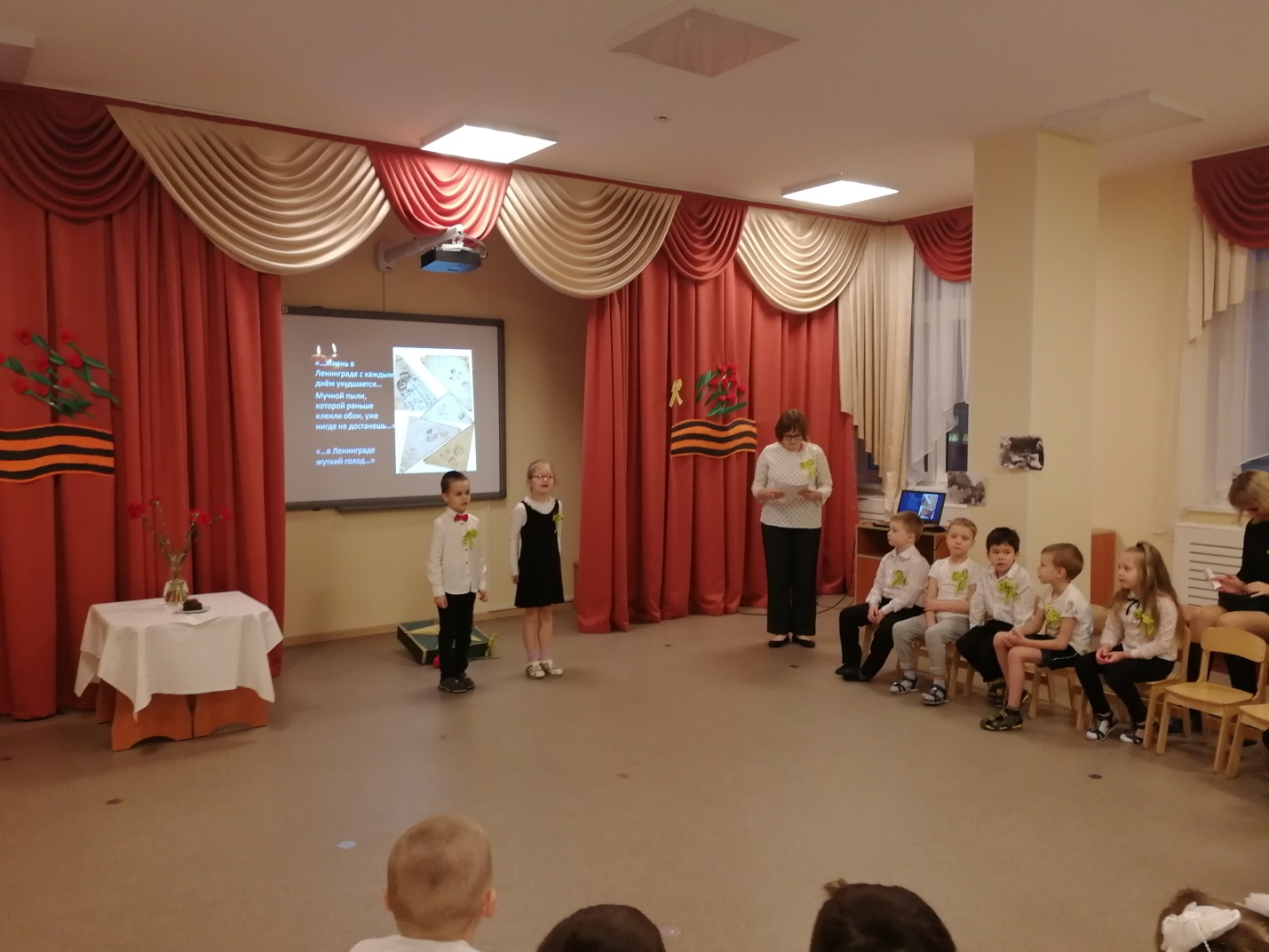 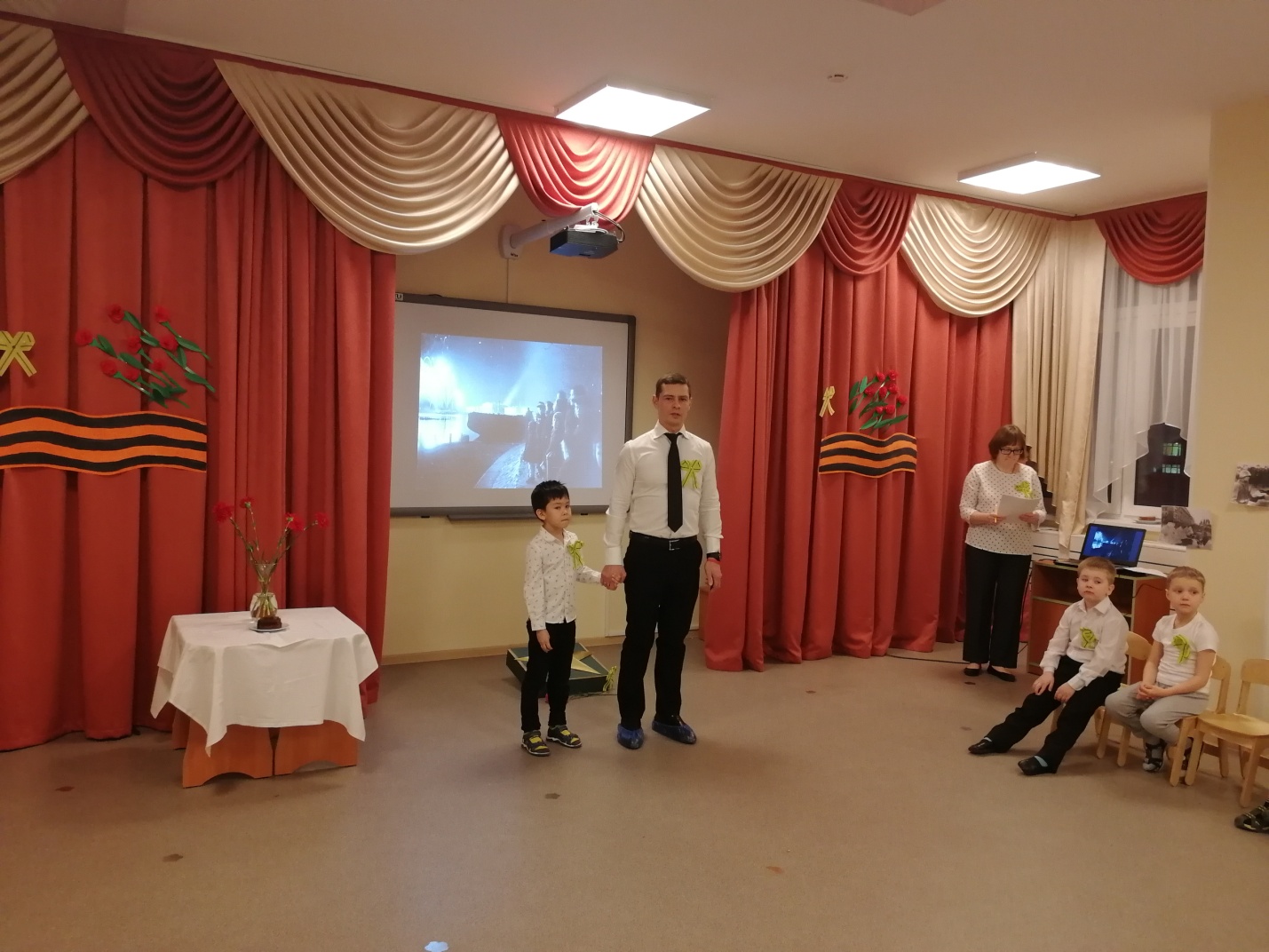 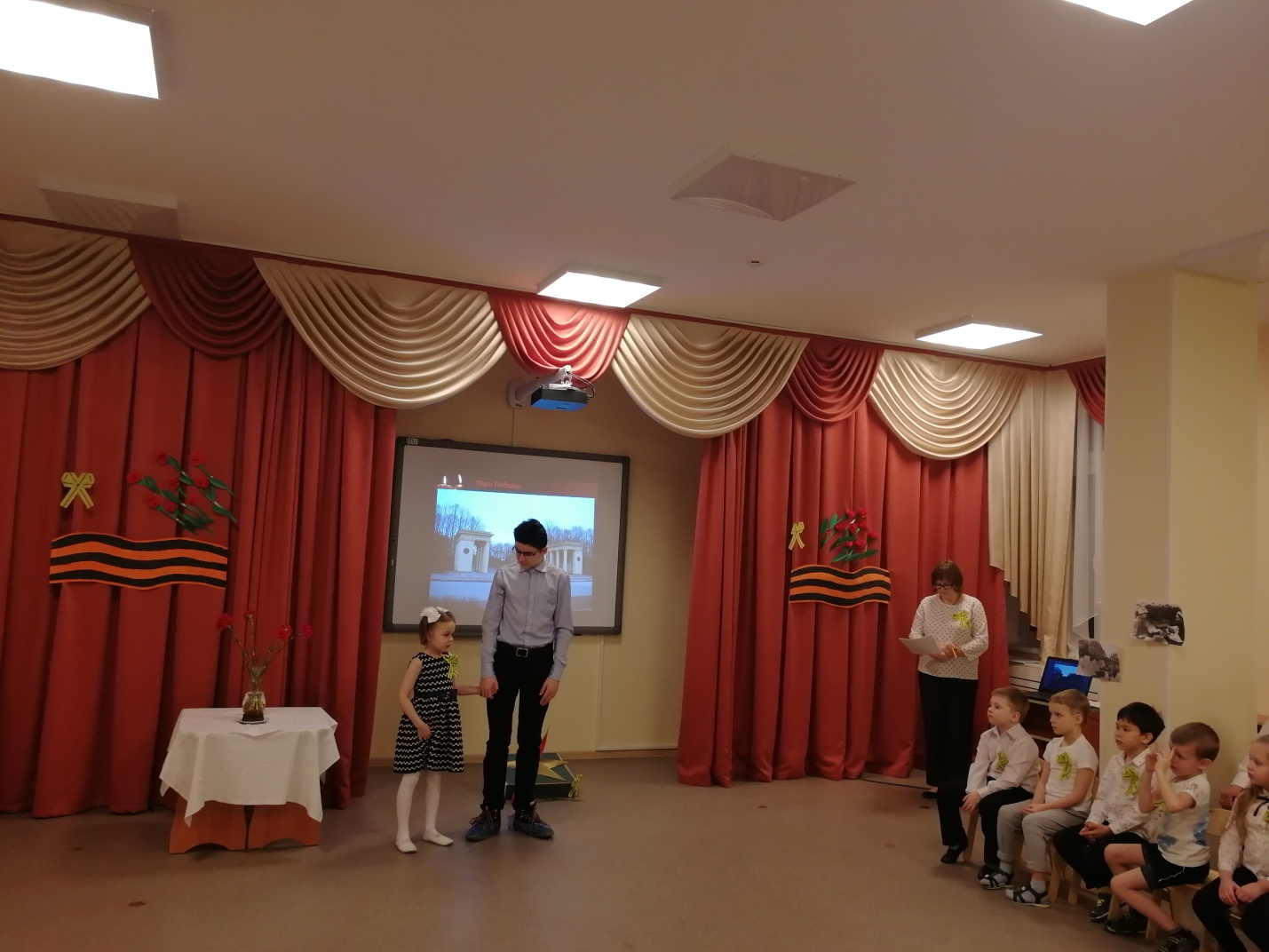 Дети исполнили музыкальное произведение Богданова П., Шенберга Л. «Песня о Ладоге»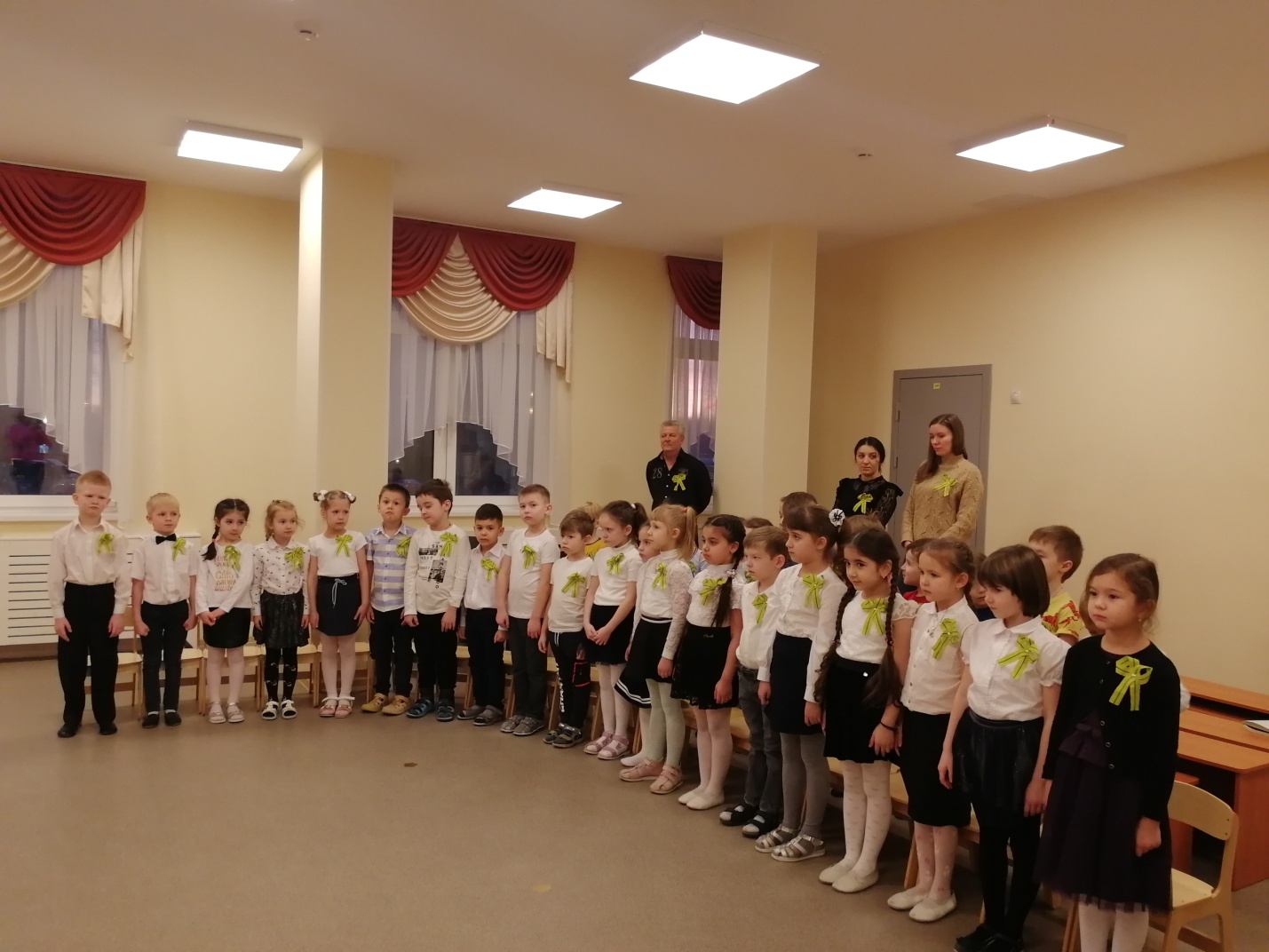 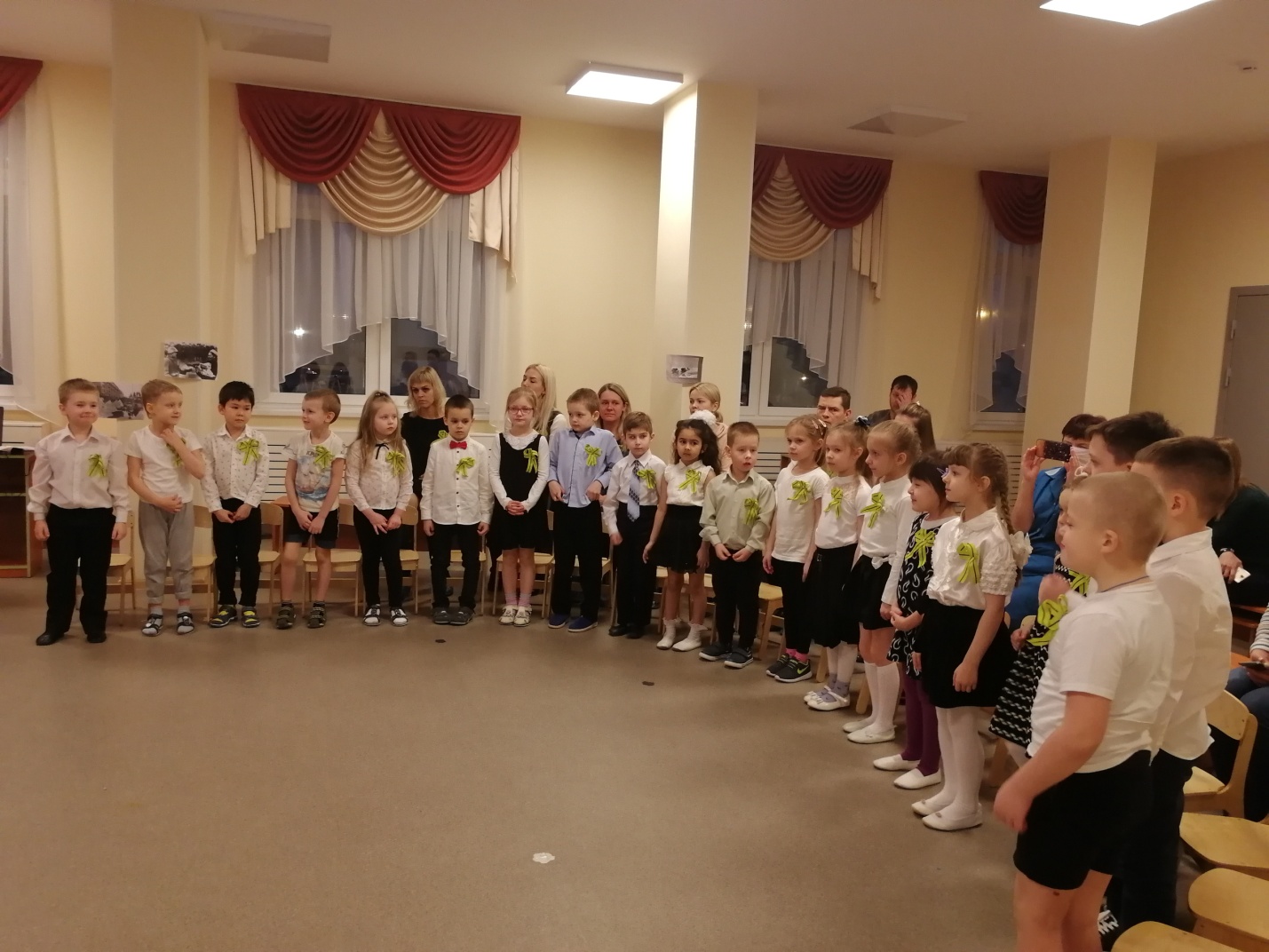 Почтили память погибших минутой молчания.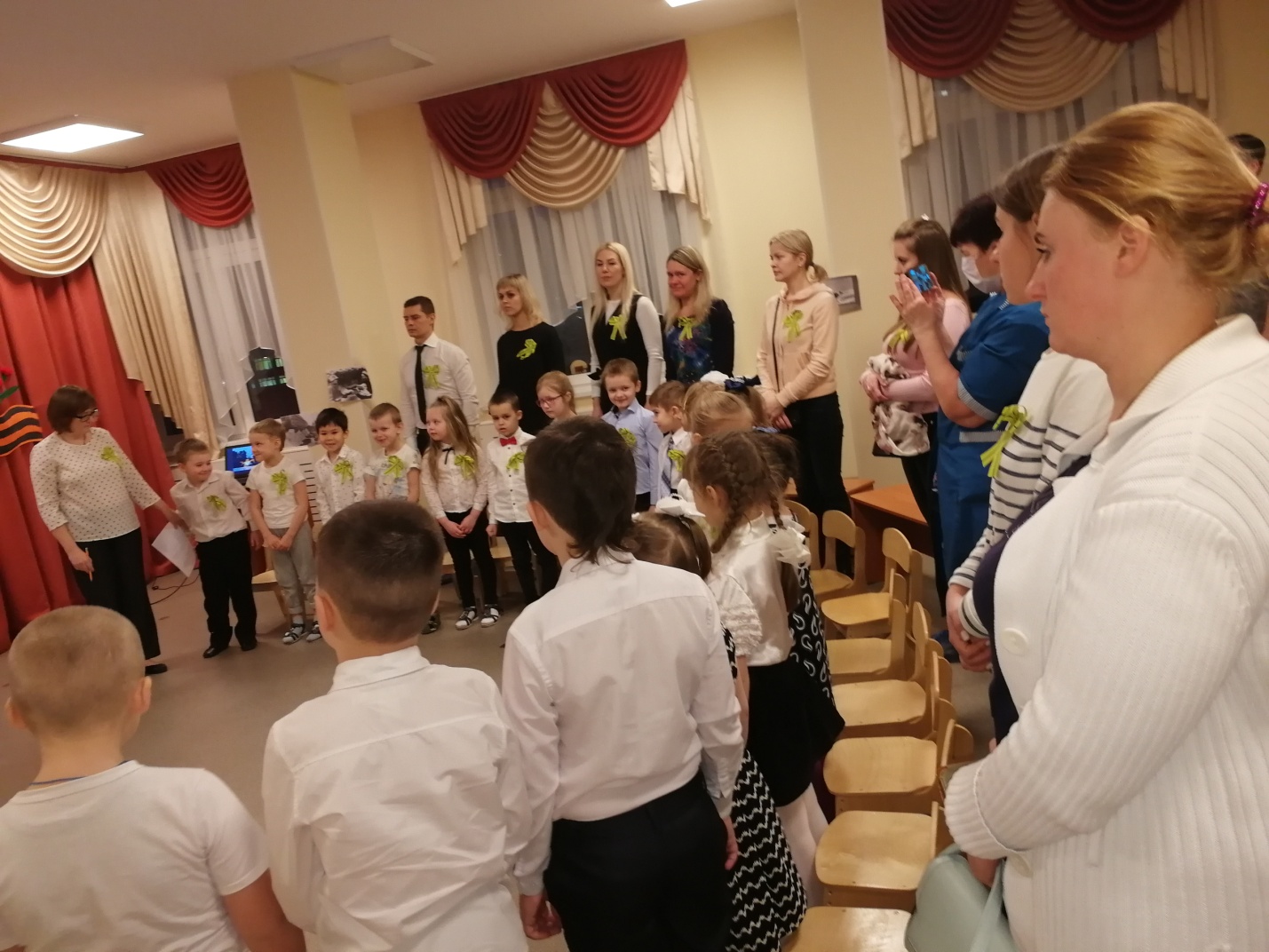 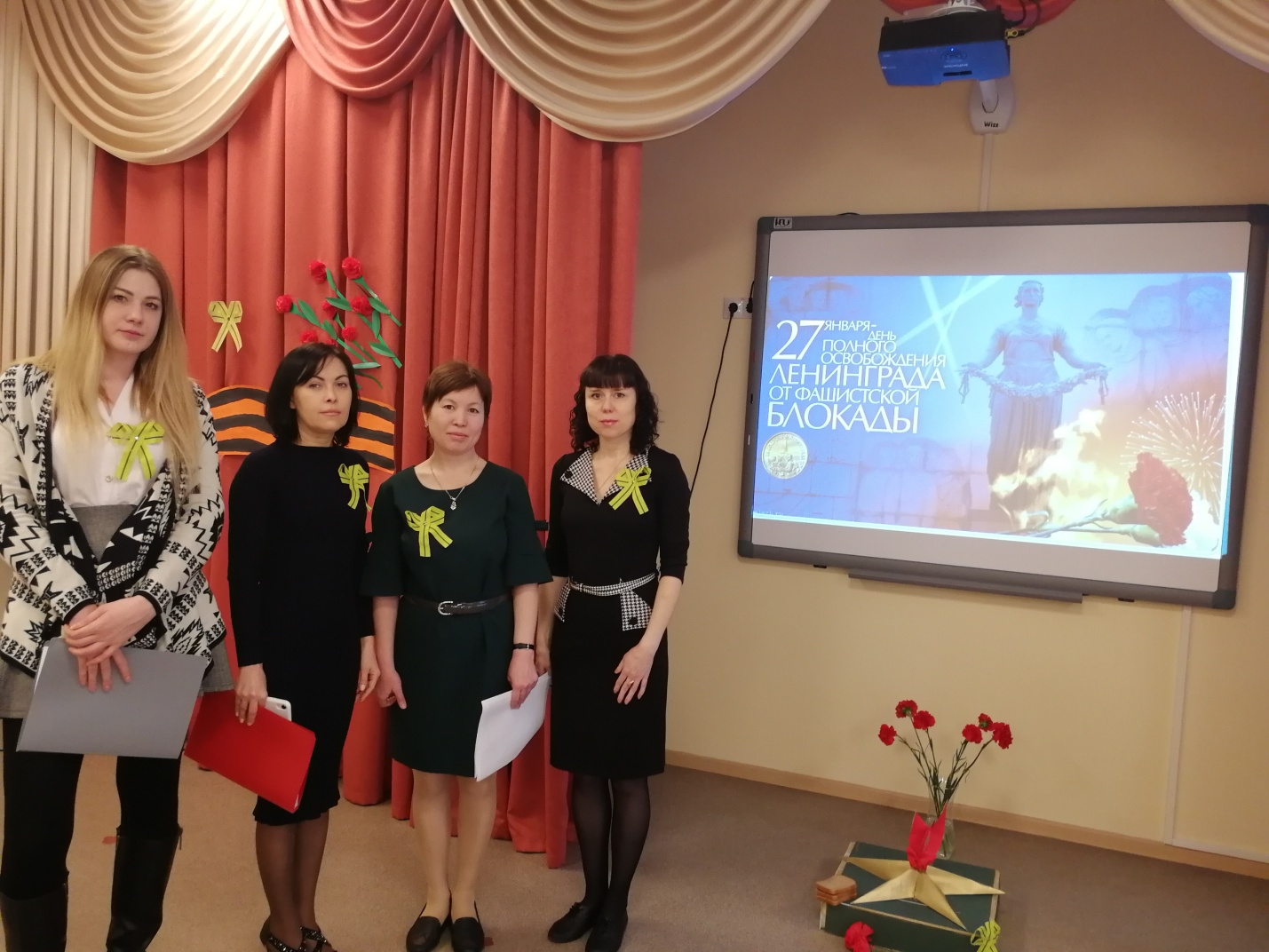 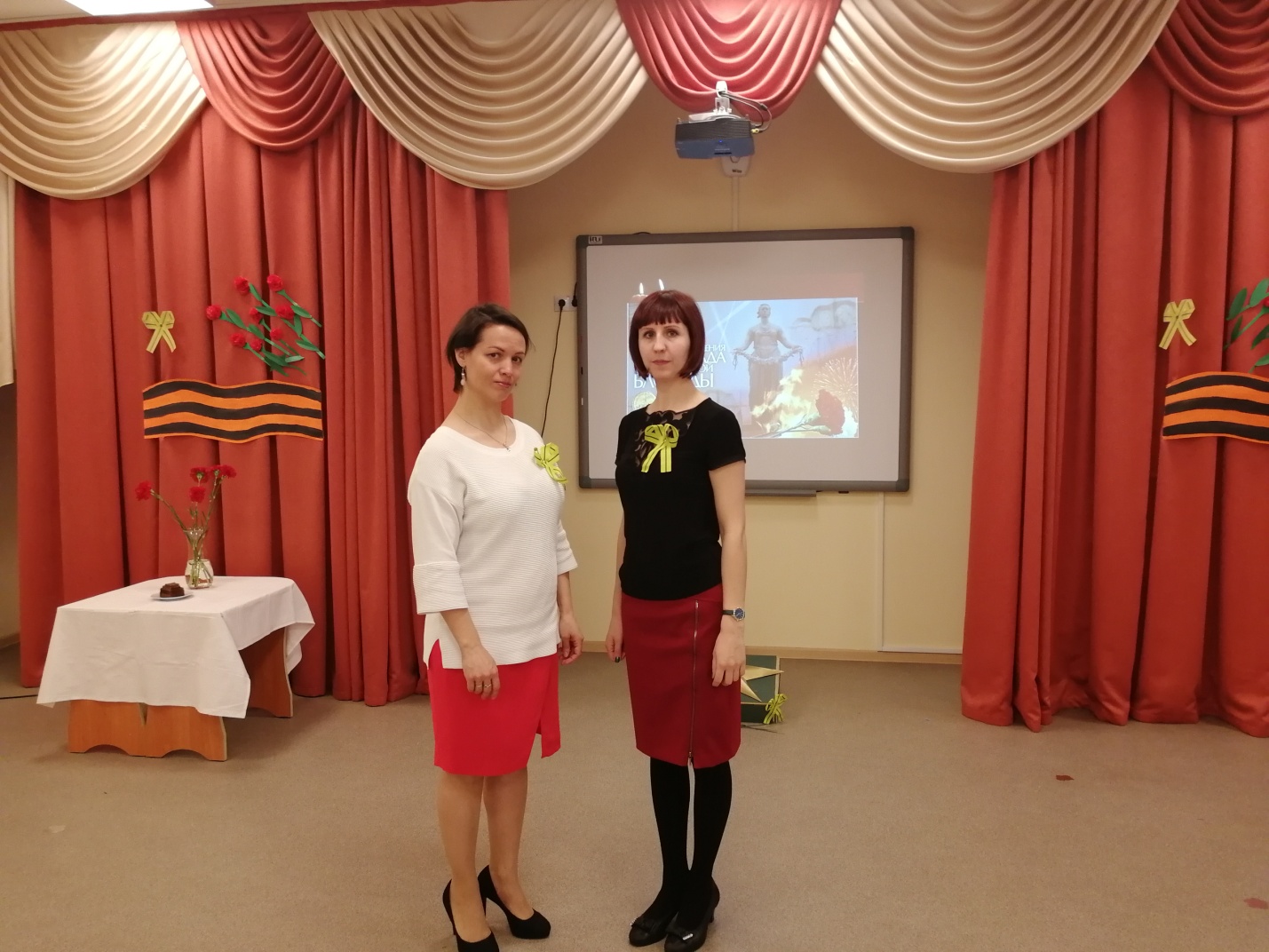 ПЕДАГОГИ СОВМЕСТНО С РОДИТЕЛЯМИ ОРГАНИЗОВАЛИ ВЫСТАВКУ РИСУНКОВ «900 ДНЕЙ БЛОКАДЫ»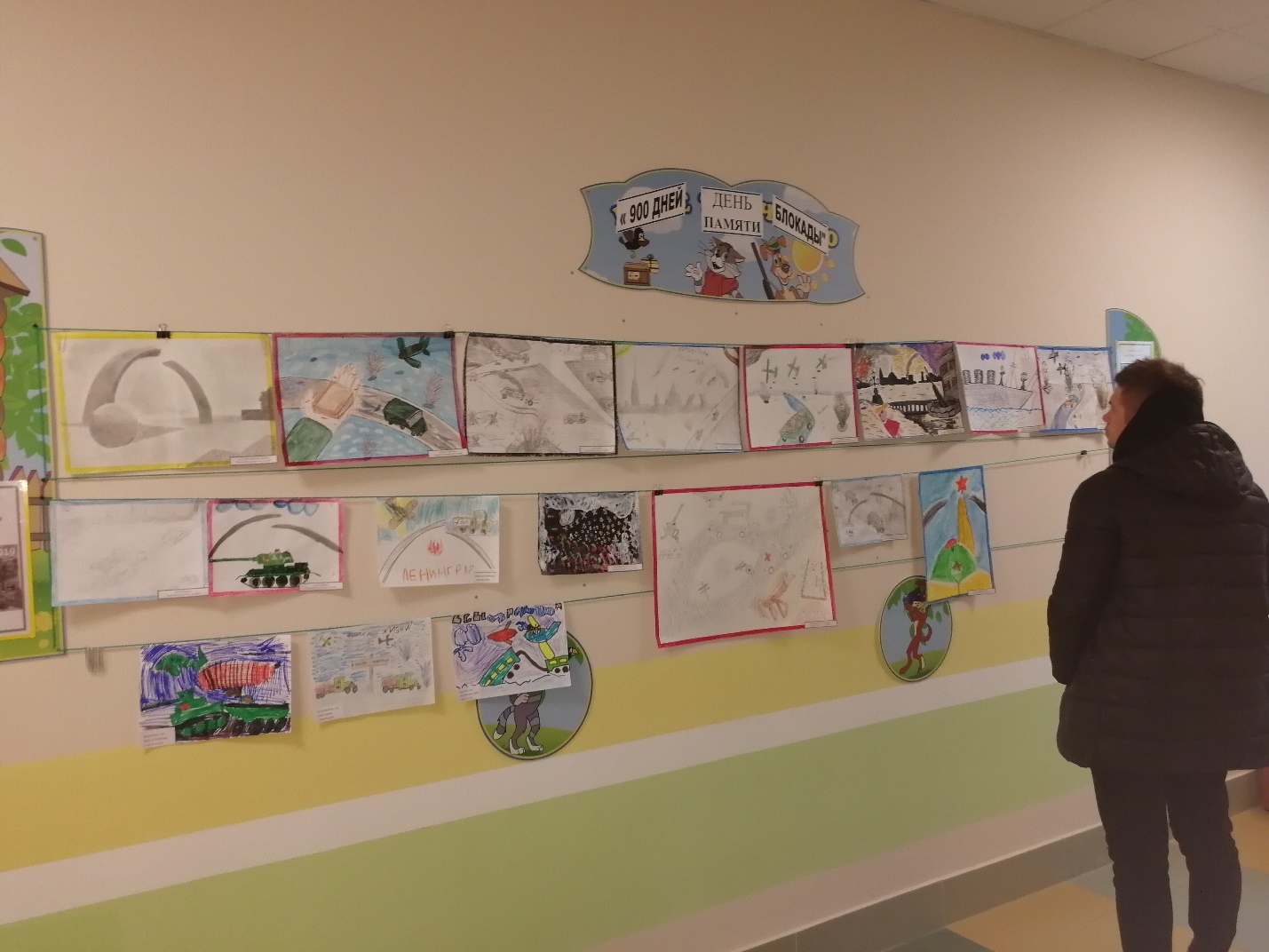 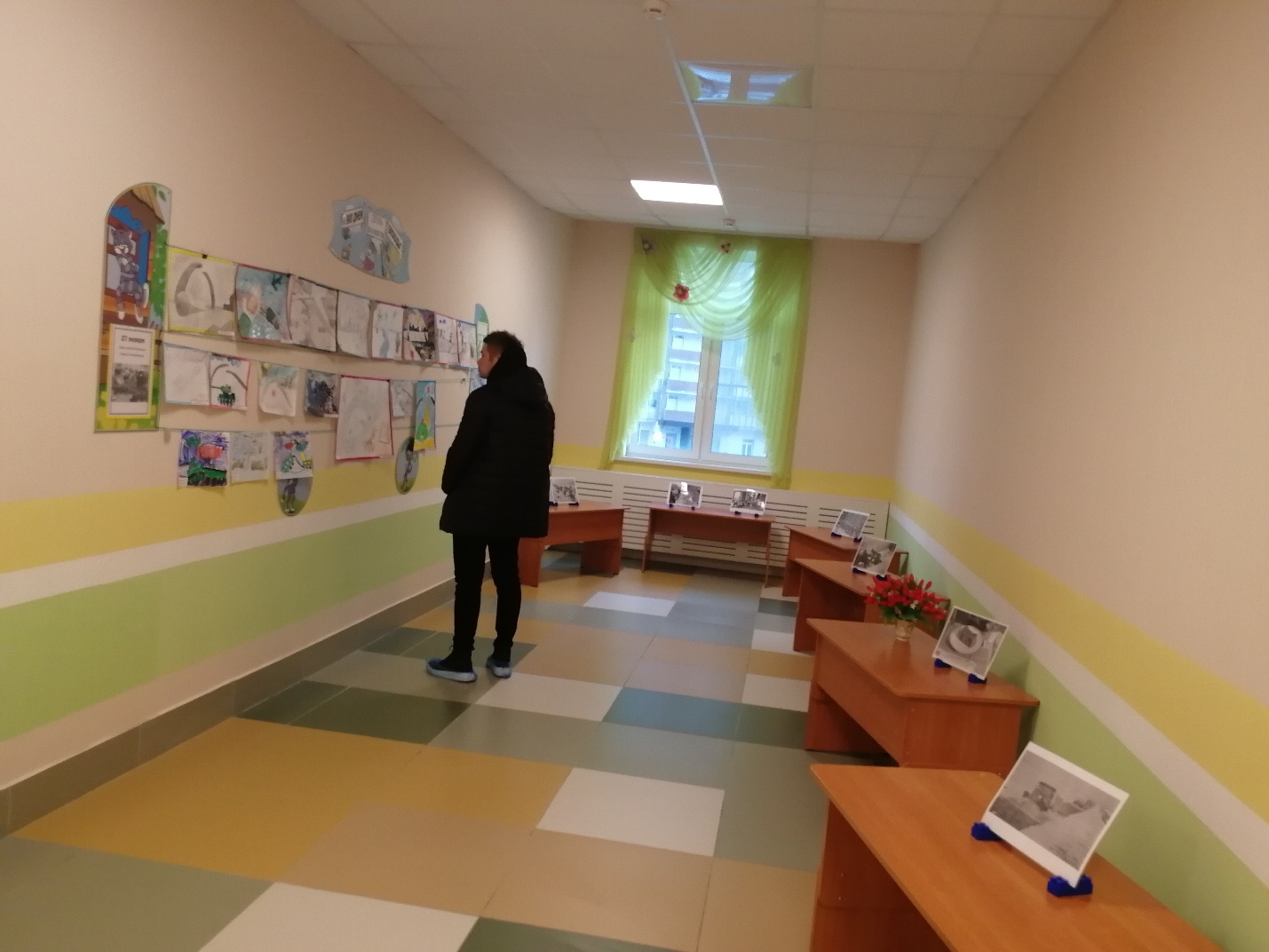 